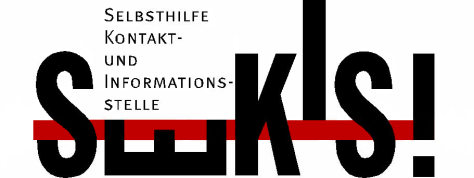 "Selbsthilfeinitiativen als Instanzen der Patienteninformation"Checklistefür die interne Reflexion über die Qualität der Information und Beratung durch  Selbsthilfegruppen Die folgende Checkliste ist ein Versuch, erste und vorläufige Kriterien für Gruppen, Selbsthilfeorganisationen oder Projekte  zusammen-zustellen, die über die reine Gruppentätigkeit hinaus, andere Ratsuchende zu ihrem jeweiligen Thema  informieren  oder beraten.Die Checkliste kann und will kein Raster zur Bewertung der Beratungsqualität sein, da an Selbsthilfeinitiativen bewusst keine oder nur bedingt professionelle Anforderungen gestellt werden können und sollen.Viele Gruppen suchen aber für ihre Selbstvergewisserung nach Anregungen für die Weiterentwicklung der eigenen Kompetenzen und Qualitäten.Die Checkliste enthält all die Punkte, die nicht in einem Wegweiser oder einer Datenbank erfasst werden sollen und können, die also überwiegend nicht im Fragebogen aufgenommen wurden.Wir wollen nochmals gesondert darauf hinweisen, dass die Elemente dieser Checkliste nicht von Dritten als Bewertungsmaßstäbe verwandt werden können. Die Liste ist ein Entwurf, der nicht vollständig ist. Er enthält die Punkte, die mit den Gruppen bisher angesprochen wurden.  Die Funktion der Liste besteht in der Rolle als Diskussionsgrundlage. Sie soll in Diskussionen ergänzt werden. In der Tatsache, dass diese Diskussionen stattfinden, liegt dann der eigentliche Qualitätseffekt.Checklistefür die interne Qualitätsentwicklung in beratenden SelbsthilfeinitiativenDie Selbsthilfe unterstützende Arbeit orientiert sich an dem zusammenhängenden Informations-, Vermittlungs- und Beratungsbedarf der Patienten. Sie folgt damit nicht der sektoralen Gliederung des deutschen Sozialsystems und hat Fächer übergreifenden Charakter. Information und Beratung in und durch Selbsthilfe ist in der Regel themenzentriert. Die Qualität dieser Angebote liegt in der Bündelung konkreter unmittelbarer Erfahrung, die zum Teil sporadisch oder systematisch durch professionelles Fachwissen ergänzt wird. Die Qualität dieser Beratungsleistung kann durch die Reflexion des eigenen Vorgehens vertieft werden. Dafür will die folgende Liste Anregungen geben.Was ist Information ?	Diskutieren Sie, was Sie unter Information verstehen		Beispiel / VorschlagInformierenInformationen sind allgemeiner Natur, also nicht auf den konkreten Einzelfall gerichtet. Die Informationsstelle informiert beispielsweise über bestehende Selbsthilfegruppen und deren thematische Ausrichtung, wann sich eine Gruppe wo trifft und wer der Ansprechpartner ist. Die einfache Weitergabe von Telefonnummern oder Adressen zählt ebenso zum einfachen Informationsbereich. Breitere Informationen werden bei Bedarf soweit vorhanden konkretisiert, aber es ist Sache der Ratsuchenden, die Information zu verwerten.Was ist Beratung ?	Diskutieren Sie, was Sie unter Beratung verstehen		Beispiel / VorschlagBeratenBeratung hingegen ist die sach- oder fachkundige Anwendung von Informationen für einen bestimmten Interessenten und somit Einzelfall orientiert. Beratung hat eine Form, bei der ein – unverbindlicher - Handlungsvorschlag, den sach- oder fachkundige Berater/innen einem Rat suchenden Laien geben. Zudem ist Beratung reflexiv im Sinne des gemeinsamen Sprechens über ein Thema, mit dem Ziel zu einer gemeinsam akzeptierten Entscheidung zu kommen. Die Entscheidung für ein bestimmtes Vorgehen soll die Ratsuchenden letztlich selbst treffen. Damit hat diese Art der Beratung zwei Dimensionen. Zum Einen liegt die Kompetenz der Berater/innen in der fachlichen Expertise. Zum Anderen soll ein Prozess stattfinden, der es den Ratsuchenden ermöglicht, eigene Lösungswege zu entwickeln. Sind die Elemente der Strukturqualität eingelöst ?	z.B. eindeutiger Ortdefinierte Zeitkonkrete Ansprechpartner usw.Kann konkret benannt werden, zu welchen Themen und Inhalten informiert oder beraten wird ?	Werden keine falschen Erwartungen geweckt ?	Hat eine Verständigung darüber stattgefunden ?	Gibt es eine Übersicht über die Angebote	...Wie wurde das Wissen zusammengetragen ?Welchen Charakter hat das Wissen, das weitergegeben wird ?	eine rein persönliche Erfahrung oder Meinung	eine Erfahrung oder Meinung mehrerer Personen in der Gruppe	ein überprüfter Sachverhalt	ein durch Literatur überprüfter Sachverhalt	ein durch Experten im gemeinsamen Diskurs überprüfter Sachverhalt	...Wie kann das Erfahrungswissen objektiviert werden ?	als Gruppenmeinung oder –konsens durch Verständigung in der Gruppe	Überprüfung durch andere Gruppen oder durch Experten	Recherche im Internet	Auswertung von Studien	durch die Darlegung alternativer Möglichkeiten	....Wie wird das Wissen aktualisiert ?	Austausch in der Gruppe	Wechselseitige Beratung der Berater/innen	Durch externe Personen oder Medien (welche ?)Wird gewährleistet, dass das Wissen Einzelner in der Gruppe auch anderen ‚Berater/innen’ zur Verfügung stehet....Wie wird das Wissen weitergegeben und was braucht man dafür ?	Mündlich / persönlich / telefonischSchriftlichonline	als Gruppenberatung / EinzelgesprächeKann das Wissen / die Information auch schriftlich zur Verfügung gestellt werden ?	als Liste	als Broschüre	im InternetWer bestimmt, welches Wissen weitergegeben wird ?	die Gruppe	die Gruppenleiter/innen	der Vorstand Vorgesetzte / der Träger	ein Beirat / wissenschaftlicher BeiratWie steht es mit der Neutralität der Information ? Wer oder was sind die Quellen ?können die Informationsquellen eindeutig angegeben werden mit welchen Experten oder Fachverbänden wird zusammengearbeitetWie wird das Wissen / die Information bewertet, wenn es mit Wertungen verbunden ist  ?	durch die Verwendung externer Verfahren (z.B. DISCERN)	durch Diskurs in der Gruppe	durch EntscheidungsgremienWie wird das Wissen dokumentiert ?	Protokolle / schriftliche Berichte	Datenbank / Kartei	MaterialsammlungWerden die Nutzer/innen über ihre Meinung befragt ?	Mündliches Feedback (vereinzelt / immer)	schriftliche Befragung (vereinzelt / immer